Продажа квартиры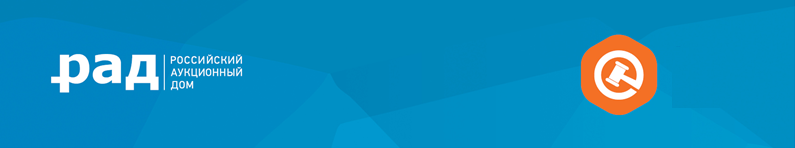 Адрес: Московская область, г. Подольск, ул. Кирова, д. 52/1, кв. 52 Тип торгов: АукционТекст объявления: Выставляется на продажу квартира, площадью 31,6 кв м, расположенная по адресу:  Московская обл., г. Подольск, ул. Кирова, д. 52/1, кв. 52, 1-комнатная, 4 этаж. Пятиэтажный кирпичный дом. Коммуникации центральные.  Транспортная доступность автобусная остановка «Кинотеатр Родина» находится в 30 м. Расстояние до МКАДа 18 км.  Инфраструктура: в радиусе 10 минут ходьбы находятся магазины Пятерочка, Магнит, Ашан, общеобразовательная школа, детские дошкольные учреждения,  поликлиника, стадион «Труд».    Преимущества: Район с развитой инфраструктурой, хорошей транспортной доступностью. Низкая плотность застройки.Права на здание: СобственностьСсылка на сайт: https://auction-house.ru/catalog/l-30000055098/Ссылка на торги: https://sales.lot-online.ru/e-auction/auctionLotProperty.xhtml?parm=organizerUnid=1;lotUnid=960000275804;mode=justМенеджер по продажам: Бредихин Александр Тимофеевич+79166000213
bredihin@auction-house.ru